PHRASES COURANTES BC3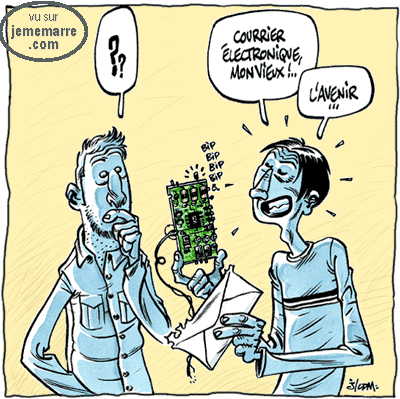 PHRASES COURANTES BC3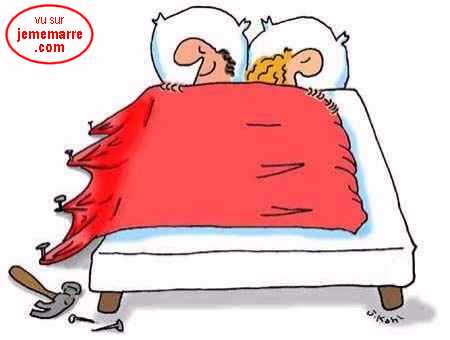 1Det är en person som är svår att övertyga.2Charles var den siste som gick hem.3Jag behövde någon som kunde trösta mig.4Jag var den ende som visste om det.5Caroline tog glaset som var fyllt med mineralvatten.6Jag letar efter någon som kan köra mig in till staden.7Han är en författare som är känd för sina noveller.8Det fanns ingen som kunde ta hand om barnen.9Har du hittat någon som kan hjälpa dig att måla båten?10Det är en attityd som är främmande för min karaktär.11Ni är inte den förste som säger detta.12Hon är en kvinna som är van vid ett spännande liv.13Jag väntar på någon som kan bära upp mitt bagage.14Personerna som var beredda att hjälpa oss var inte många.15Jag bryr mig inte om vad andra tycker.16Det finns olika åsikter om varför de reste.17Kan du gissa hur gammal han är?18Jag är förvånad över vad ni har åstadkommit.19Tyvärr kommer jag inte ihåg vad gatan heter.20Jag är nyfiken på hur han fick stipendiet.21Claude talade utan att tänka på vad han sade.22Jag vet inte var de kommer ifrån.23Vi är inte ansvariga för vad de har valt.24Det beror på vilken dag ni skall komma.25Är du intresserad av vad jag tycker?26Jag är orolig för hur hon kommer att reagera.27Minns du hur hon ser ut?28Inser du vad denna summa innebär?29Jag lämnade mötet utan att veta vad jag skulle tro.30Michel visste inte vad han skulle svara.31Vet du hur du skall bära dig åt?32De undrar var de skall ställa väskorna.33Jag vet inte hur jag skall kunna tacka er.34Michèle visste inte längre vad hon skulle göra.35Rose vet inte vem hon skall vända sig till.36René undrade vilken lösning han skulle välja.37Min kusin kom och hämtade mig på stationen.38Skall ni gå upp och lägga er?39Den gamle mannen satte sig på en bänk och vilade sig.40Ingenjören reste sig och förklarade vad som hade hänt.41Ska vi gå och lyssna på radio en stund?42De andra ringde upp mig och talade om resultatet.43Mina kamrater kommer ofta och hälsar på mig på landet.44Klockan sju gick Daniel ner och åt frukost.45Har ni skrivit och beställt rum?46Kom hit och se vad jag har hittat!47Herr Bouchard stannar ofta och talar med folk på gatan.48Du kommer alltid och stör mig!49Gå och lägg er med en gång!50Vi skall åka och hämta båten i morgon förmiddag.51Var är toaletten?52Finns det en toalett i närheten?53jag är från Sverige54jag letar efter55ursäkta mig56var ligger.......?57Hur mycket kostar det?58Hur mycket är klockan?59Det är roligt.60Jag förstår inte.61Jag har läst franska i ett år.62Vad heter det på franska?63Känner ni till Sverige?64jag bor i västra Sverige65Var bor ni?66Vad jobbar ni med?67Är det bra?68Goddag! Jag skulle vilja ha frimärken. 69Ja, till vilket land?70Till Sverige.71Är det till vykort eller till brev?72Hur många frimärken vill ni ha?73Har ni frimärken?74Har ni vackra frimärken?75Jag skulle vilja ha ett telefonkort.76Javisst, hur många markeringar?77Vad finns det?78Vi har kort med 50, 80 och 120 markeringar.79Vad kostar det minsta?80Kortet med 50 markeringar kostar 43 Francs.81Och det dyraste?82Det dyraste kortet kostar 98 Francs.83Då tar jag det billigaste kortet. 84Goddag. Jag skulle vilja växla de här resecheckarna.85Javisst. Har ni legitimation?86Här är mitt pass.87Skriv under här.88Vilka sedlar vill ni ha?89Det spelar ingen roll.90Här är era pengar och kvittot.91Tack så mycket och hej då.92Hej då.93Vad heter du?94Varifrån kommer du?95Vilket är ditt födelsedatum?96Var är du född?97Var bor du?98Hur gammal är du?99Hur mycket väger du?100Hur lång är du?101Vilken sport utövar du? (pratiquer=utöva)102Vad har du vunnit? (gagner=vinna)103Hur ser du ut?104Jag är från Sverige. 105Jag är från Årjäng.106Jag bor i Töcksfors.107Jag är född den 27:e november 1966108Jag väger 55 kilo.109Jag är 1m17cm110Jag har vunnit guldmedalj; silvermedalj; bronsmedalj 111Jag har mörkt och långt hår. Jag har blå ögon och en stor näsa.112Jag är 24 år gammal.1Det är en person som är svår att övertyga.C'est une personne difficile à convaincre.2Charles var den siste som gick hem.Charles a été le dernier à rentrer.3Jag behövde någon som kunde trösta mig.J'avais besoin de quelqu'un pour me consoler.4Jag var den ende som visste om det.J'étais (le) seul à le savoir.5Caroline tog glaset som var fyllt med mineralvatten.Caroline a pris le verre rempli d'eau minérale.6Jag letar efter någon som kan köra mig in till staden.Je cherche quelqu'un pour me conduire à la ville.7Han är en författare som är känd för sina noveller.C'est un écrivain (qui est) connu pour ses nouvelles.8Det fanns ingen som kunde ta hand om barnen.Il n'y avait personne pour s'occuper des enfants.9Har du hittat någon som kan hjälpa dig att måla båten?Tu as trouvé quelqu'un pour t'aider à peindre le bateau?10Det är en attityd som är främmande för min karaktär.C'est une attitude étrangère à mon caractère.11Ni är inte den förste som säger detta.Vous n'êtes pas le premier à le dire.12Hon är en kvinna som är van vid ett spännande liv.C'est une femme habituée à une vie passionnante.13Jag väntar på någon som kan bära upp mitt bagage.J'attends quelqu'un pour monter mes bagages.14Personerna som var beredda att hjälpa oss var inte många.Les personnes prêtes à nous aider étaient peu nombreuses.15Jag bryr mig inte om vad andra tycker.Je me moque / Je ne me soucie pas/ de ce que pensent les autres.16Det finns olika åsikter om varför de reste.Il y a différentes opinions sur le motif/la cause de leur départ.17Kan du gissa hur gammal han är?Tu peux deviner son âge?18Jag är förvånad över vad ni har åstadkommit.Je suis étonné/Je m'étonne/ de ce que vous avez accompli.19Tyvärr kommer jag inte ihåg vad gatan heter.Malheureusement, je ne me rappelle plus le nom de la rue / Malheureusement, je ne me souviens plus du nom de la rue20Jag är nyfiken på hur han fick stipendiet.Je suis curieux de la manière dont il a obtenu la bourse /Je suis curieux de savoir comment il a obtenu la bourse21Claude talade utan att tänka på vad han sade.Claude parlait sans penser à ce qu'il disait.22Jag vet inte var de kommer ifrån.Je ne connais pas leur origine / Je ne sais pas d'où ils viennent.23Vi är inte ansvariga för vad de har valt.Nous ne sommes pas responsables de leur choix.24Det beror på vilken dag ni skall komma.Ça dépend de la date de votre arrivée.25Är du intresserad av vad jag tycker?Tu t'intéresses à mon opinion / à ce que je pense?26Jag är orolig för hur hon kommer att reagera.Je suis inquiet / Je m'inquiète / de sa réaction / de la façon dont elle va réagir27Minns du hur hon ser ut?Tu te souviens de ses traits? Tu te souviens de son visage?28Inser du vad denna summa innebär?Tu te rends compte de ce que cette somme représente?29Jag lämnade mötet utan att veta vad jag skulle tro.J'ai quitté la réunion sans savoir quoi / que penser.30Michel visste inte vad han skulle svara.Michel ne savait pas quoi répondre.31Vet du hur du skall bära dig åt?Tu sais comment t'y prendre?32De undrar var de skall ställa väskorna.Ils se demandent où mettre les valises.33Jag vet inte hur jag skall kunna tacka er.Je ne sais pas comment vous remercier.34Michèle visste inte längre vad hon skulle göra.Michèle ne savait plus quoi / que faire.35Rose vet inte vem hon skall vända sig till.Rose ne sait pas à qui s'adresser.36René undrade vilken lösning han skulle välja.René se demandait quelle solution choisir.37Min kusin kom och hämtade mig på stationen.Mon cousin est venu me chercher à la gare.38Skall ni gå upp och lägga er?Vous montez vous coucher?39Den gamle mannen satte sig på en bänk och vilade sig.Le vieil homme s'est assis sur un banc pour se reposer.40Ingenjören reste sig och förklarade vad som hade hänt.L'ingénieur s'est levé pour expliquer ce qui s'était passé.41Ska vi gå och lyssna på radio en stund?On va écouter la radio un moment?42De andra ringde upp mig och talade om resultatet.Les autres m'ont téléphoné pour me dire le résultat.43Mina kamrater kommer ofta och hälsar på mig på landet.Mes camarades viennent souvent me rendre visite à la campagne.44Klockan sju gick Daniel ner och åt frukost.À sept heures, Daniel est descendu prendre le petit déjeuner.45Har ni skrivit och beställt rum?Vous avez écrit pour réserver des chambres?46Kom hit och se vad jag har hittat!Viens / Venez voir ce que j'ai trouvé!47Herr Bouchard stannar ofta och talar med folk på gatan.Monsieur Bouchard s'arrête souvent dans la rue pour bavarder avec des gens.48Du kommer alltid och stör mig!Tu viens toujours me déranger!49Gå och lägg er med en gång!Allez vous coucher tout de suite!50Vi skall åka och hämta båten i morgon förmiddag.Nous irons chercher le bateau demain matin.51Var är toaletten?Où sont les toilettes?52Finns det en toalett i närheten?Est-ce qu'il y a des toilettes près d'ici?53jag är från SverigeJe suis de Suède. / Je viens de Suède.54jag letar efterje cherche55ursäkta migexcusez-moi56var ligger.......?où se trouve........57Hur mycket kostar det?C'est combien? / Ça coûte combien?58Hur mycket är klockan?Quelle heure est-il?59Det är roligt.C'est amusant.60Jag förstår inte.Je ne comprends pas.61Jag har läst franska i ett år.J'étudie le français depuis un an.62Vad heter det på franska?Ça s'appelle comment en français?63Känner ni till Sverige?Vous connaissez la Suède?64jag bor i västra SverigeJ'habite dans l'ouest de la Suède.65Var bor ni?Vous habitez où?66Vad jobbar ni med?Qu'est-ce que vous faites comme travail?67Är det bra?C'est bien?68Goddag! Jag skulle vilja ha frimärken. Bonjour! Je voudrais des timbres, s'il vous plaît.69Ja, till vilket land?Oui, pour quel pays?70Till Sverige.Pour la Suède.71Är det till vykort eller till brev?C'est pour des cartes postales ou pour des lettres? 72Hur många frimärken vill ni ha?Combien de timbres voulez-vous?73Har ni frimärken?Avez-vous des timbres?74Har ni vackra frimärken?Avez-vous des timbres de collection?75Jag skulle vilja ha ett telefonkort.Je voudrais une carte téléphonique.76Javisst, hur många markeringar?Bien sûr, combien d'unités?77Vad finns det?Qu'est-ce qu'il y a? / Qu'est-ce que vous avez?78Vi har kort med 50, 80 och 120 markeringar.Nous avons des cartes avec 50, 80 et 120 unités.79Vad kostar det minsta?Combien coûte la plus petite?80Kortet med 50 markeringar kostar 43 Francs.La carte avec 50 unités coûte 43 Francs.81Och det dyraste?Et la plus chère?82Det dyraste kortet kostar 98 Francs.La carte la plus chère coûte 98 Francs.83Då tar jag det billigaste kortet. Alors, je prends la carte la moins chère.84Goddag. Jag skulle vilja växla de här resecheckarna.Bonjour! Je voudrais changer ces chèques de voyages, s'il vous plaît.85Javisst. Har ni legitimation?Bien sûr. Avez-vous une pièce d'identité? 86Här är mitt pass.Voici mon passeport.87Skriv under här.Signez ici.88Vilka sedlar vill ni ha?Quels billets désirez-vous?89Det spelar ingen roll.Ça n'a pas d'importance / Ça m'est égal.90Här är era pengar och kvittot.Voici votre argent et le reçu.91Tack så mycket och hej då.Merci beaucoup et au revoir.92Hej då.Au revoir.93Vad heter du?Tu t'appelles comment?94Varifrån kommer du?Tu viens d'où? / Tu es d'où?95Vilket är ditt födelsedatum?Quelle est ta date de naissance?96Var är du född?Où es-tu né?97Var bor du?Tu habites où?98Hur gammal är du?Tu as quel âge?99Hur mycket väger du?Tu pèses combien?100Hur lång är du?Tu mesures combien?101Vilken sport utövar du? (pratiquer=utöva)Quel sport pratiques-tu?102Vad har du vunnit? (gagner=vinna)Qu'est-ce que tu as gagné?103Hur ser du ut?Tu es comment?104Jag är från Sverige. Je suis de Suède / Je viens de Suède.105Jag är från Årjäng.Je suis d'Årjäng.106Jag bor i Töcksfors.J'habite à Töcksfors.107Jag är född den 27:e november 1966Je suis né le 27 novembre 1966108Jag väger 55 kilo.Je pèse 55 kilos.109Jag är 1m17cmJe mesure 1m17 110Jag har vunnit guldmedalj; silvermedalj; bronsmedalj J'ai gagné la médaille d'or / d'argent / de bronze111Jag har mörkt och långt hår. Jag har blå ögon och en stor näsa.J'ai des cheveux bruns et longs. J'ai des yeux bleus et un grand nez. 112Jag är 24 år gammal.J'ai 24 ans.